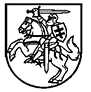 KARALIAUS MINDAUGO PROFESINIO MOKYMO CENTRO  DIREKTORIUSĮSAKYMASDĖL CENTRO DARBUOTOJŲ NEBLAIVUMO (GIRTUMO) IR/AR APSVAIGIMO NUO PSICHIKĄ VEIKIANČIŲ MEDŽIAGŲ TIKRINIMO BEI NUŠALINIMO NUO DARBO DĖL NEBLAIVUMO IR/AR APSVAIGIMO NUO PSICHIKĄ VEIKIANČIŲ MEDŽIAGŲTVARKOS APRAŠO PATVIRTINIMO2020 m. vasario 4 d. Nr. V- 29KaunasVadovaudamasi Karaliaus Mindaugo profesinio mokymo centro Darbo tvarkos taisyklėmis, Darbo tvarką ir pareigas reglamentuojančių pažeidimų dokumentavimo tvarkos aprašu, Lietuvos Respublikos darbo kodekso galiojančiomis nuostatomis, kitais Lietuvos Respublikoje galiojančiais norminiais teisės aktais ir Centre galiojančiais lokaliais teisės aktais:1. T v i r t i n u: 1.1.  Centro darbuotojų neblaivumo (girtumo) ir/ar apsvaigimo nuo psichiką veikiančių medžiagų tikrinimo bei nušalinimo nuo darbo dėl neblaivumo ir/ar apsvaigimo nuo psichiką veikiančių medžiagų tvarkos aprašą su priedais:1.1.1. Asmens neblaivumo (girtumo) ar apsvaigimo nuo psichiką veikiančių medžiagų tikrinimo aktas (1 priedas);   1.1.2. Siuntimas dėl asmens neblaivumo (girtumo) ar apsvaigimo nuo psichiką veikiančių medžiagų nustatymo (2 priedas);  1.1.3. Nušalinimo nuo darbo dėl neblaivumo (girtumo) ar apsvaigimo nuo psichiką veikiančių medžiagų aktas (3 priedas). 2. S k i r i u: 2.1. direktoriaus pavaduotoją infrastruktūrai R. Aidukevičių, kurorto verslo skyriaus sektoriaus vadovę O. Kupetienę atsakingais darbuotojais už neblaivumo (girtumo) ir/ar apsvaigimo nuo psichiką veikiančių medžiagų tikrinimo bei nušalinimo nuo darbo dėl neblaivumo ir/ar apsvaigimo nuo psichiką veikiančių medžiagų tvarkos įgyvendinimą ir priežiūra;2.2. direktoriaus pavaduotoją infrastruktūrai R. Aidukevičių, kurorto verslo skyriaus sektoriaus vadovę O. Kupetienę atsakingais darbuotojais už techninių priemonių saugojimą, aptarnavimą, kalibravimą, metrologinę patikrą ir priežiūrą.2.3. socialinę pedagogę N. Dinapienę atsakingą už neblaivumu ir/ar apsvaigimu nuo psichiką veikiančių medžiagų įtariamo darbuotojo palydėjimą ir nuvykimą į asmens sveikatos priežiūros įstaigą pasitikrinimui.3. Į p a r e i g o j u: Karaliaus Mindaugo profesinio mokymo centro direktoriaus padėjėją I. Švilpauskienę su šiuo įsakymu pažindinti visus Centro darbuotojus siunčiant el. pašto adresu vardas.pavarde@kaupa.lt.4.  P a v e d u: Karaliaus Mindaugo profesinio mokymo centro direktoriaus pavaduotojui ugdymui T. Darbutui įsakymo vykdymo kontrolę.                                                                                                                                                                                                                                                                                                                                                                                                                                                                                                                                                                                                                                                                                                                                                                                                                                                                                                                                                                                                                                                                                                                                                                                                                                                                                                                                                                                                                                                                                                                                                                                                                                                                                                                                                                                                                                                                                                                                                                                                                                                                                                                                                                                                                                                                                                                                                                                                                                                                                                                                                                                                                                                                                                                                                                                                                                                                                                                                                                                                                                                                                                                                                                                                                                                                                                                                                                                                                                                                                                                                                                                                                                                                                                                                                                                                                                             Direktorė						Nora PileičikienėParengė direktoriaus padėjėjaI. ŠvilpauskienėPATVIRTINTA Karaliaus Mindaugo profesinio mokymo centro direktoriaus 2020 m. vasario 4 d. įsakymu Nr. V- 29CENTRO DARBUOTOJŲ NEBLAIVUMO (GIRTUMO) IR/AR APSVAIGIMO NUO PSICHIKĄ VEIKIANČIŲ MEDŽIAGŲ TIKRINIMO BEI NUŠALINIMO NUO DARBO DĖL NEBLAIVUMO (GIRTUMO) IR/AR APSVAIGIMO NUO PSICHIKĄ VEIKIANČIŲ MEDŽIAGŲ TVARKOS APRAŠASI. BENDROSIOS NUOSTATOSKaraliaus Mindaugo profesinio mokymo centro (toliau – Centras) Neblaivumo (girtumo) ir/ar apsvaigimo nuo psichiką veikiančių medžiagų tikrinimo bei nušalinimo nuo darbo dėl neblaivumo ir/ar apsvaigimo nuo psichiką veikiančių medžiagų tvarkos aprašo (toliau – Aprašas) tikslas – reglamentuoti Centro procedūras, kaip tikrinti darbuotojo neblaivumą (girtumą) ar apsvaigimą nuo alkoholio ir/ar narkotinių ar toksinių medžiagų (toliau tekste-psichiką veikiančių medžiagų) bei kaip nušalinti nuo darbo, kai darbuotojas darbo metu yra neblaivus (girtas) ir/ar apsvaigęs nuo psichiką veikiančių medžiagų.Šiame Apraše vartojamos sąvokos atitinka Transporto priemones vairuojančių ir kitų asmenų neblaivumo ar apsvaigimo nustatymo taisyklėse, patvirtintose Lietuvos Respublikos Vyriausybės 2006 m. gegužės 12 d. nutarimu Nr. 452 (2016 m. gegužės 18 d. nutarimo Nr. 503 redakcija), Lietuvos Respublikos darbo kodekse. Vartojamos sąvokos:apsvaigimas – asmens psichikos būsena ar elgesio sutrikimas, kuriuos sukelia psichiką veikiančios medžiagos (narkotinės, psichotropinės medžiagos, metilo, propilo, butilo, amilo, heksilo alkoholis ir kitos), išskyrus etilo alkoholį;medicininė apžiūra neblaivumui ar apsvaigimui nuo psichiką veikiančių medžiagų nustatyti (toliau – medicininė apžiūra) – asmens sveikatos priežiūros įstaigų specialistų (toliau – medicinos specialistai) atliekami veiksmai, kuriais nustatoma, ar asmuo yra neblaivus arba apsvaigęs. neblaivumas (girtumas) – asmens, apsvaigusio nuo alkoholio, būsena, kai alkoholio koncentracija biologinėse organizmo terpėse – iškvėptame ore, kraujyje, šlapime, seilėse ar kituose organizmo skysčiuose viršija įstatymuose, Europos Sąjungos teisės aktuose ar šios Tvarkos 4 punkte nustatytą maksimalią leistiną normą.neblaivumo tikrinimas (toliau – tikrinimas) – policijos, Centro direktoriaus ar jo įgaliotų asmenų veiksmai, kai metrologiškai patikrintomis specialiosiomis techninėmis priemonėmis pagal iškvėptame ore esančią etilo alkoholio koncentraciją nustatoma, ar darbuotojas yra neblaivus. 3.5. Centro darbuotojams draudžiama:3.5.1. atvykti į darbą neblaiviam ar apsvaigusiam nuo alkoholio ir/ar psichiką veikiančių medžiagų; 3.5.2. įnešti į Centro teritoriją ir patalpas, darbo vietą, darbo teritoriją alkoholį ir/ar psichiką veikiančias medžiagas;3.5.3. darbo ir ne darbo metu darbo vietoje, darbo teritorijoje, tarnybinio transporto priemonėje turėti ir/ar vartoti alkoholį ir/ar psichiką veikiančias medžiagas.4. Leidžiama etilo alkoholio koncentracija kraujyje ir kituose organizmo skysčiuose darbo metu –– 0,00 promilių. Apsvaigimo nuo psichiką veikiančių medžiagų testas turi būti neigiamas (t. y. darbuotojas turi būti neapsvaigęs).5. Už techninių priemonių metrologinę patikrą ir priežiūrą (aptarnavimą, kalibravimą, saugojimą) atsakingi darbuotojai skiriami Centro direktoriaus įsakymu. 6. Techninėmis priemonėmis dėl neblaivumo tikrinama griežtai vadovaujantis gamintojų naudojimosi aprašymais (instrukcijomis). II. DARBUOTOJŲ TIKRINIMO (-SI) DĖL NEBLAIVUMO (GIRTUMO) AR APSVAIGIMO NUO PSICHIKĄ VEIKIANČIŲ MEDŽIAGŲ PROCEDŪRA7. Centro darbuotojų tikrinimo dėl apsvaigimo nuo alkoholio tikrinimo procedūra vykdoma alkotesteriais:7.1. alkotesterius saugo direktoriaus įsakymu paskirti atsakingi Centro darbuotojai – direktoriaus pavaduotojas infrastruktūrai ir kurorto verslo skyriaus sektoriaus vadovas;7.2. pastebėjus požymius, kuriems esant galima įtarti, kad darbuotojas yra neblaivus ar apsvaigęs nuo alkoholio ar psichiką veikiančių medžiagų, ar darbuotojams, ar tretiesiems asmenims pastebėjus darbuotoją su žemiau išvardintais požymiais, apie tai privaloma nedelsiant žodžiu (asmeniškai ar telefonu) ir pagal galimybes nedelsiant raštu, informuoti už Centro neblaivumo (girtumo) ir/ar apsvaigimo nuo psichiką veikiančių medžiagų tikrinimo bei nušalinimo nuo darbo dėl neblaivumo ir/ar apsvaigimo nuo psichiką veikiančių medžiagų atsakingus darbuotojus – direktoriaus pavaduotoją infrastruktūrai ir/ar kurorto verslo skyriaus sektoriaus vadovą.8. Įtarus, kad darbuotojas yra neblaivus ar apsvaigęs (prieš pradedant neblaivumo (girtumo) ir/ar apsvaigimo nuo psichiką veikiančių medžiagų tikrinimo bei nušalinimo nuo darbo dėl neblaivumo ir/ar apsvaigimo nuo psichiką veikiančių medžiagų procedūrą) būtina įvertinti požymius, kuriems esant galima įtarti, kad darbuotojas yra neblaivus ar apsvaigęs: 8.1. sklindantis alkoholio kvapas;8.2. neadekvati, neįprasta elgsena (asmuo susijaudinęs, dirglus, agresyvus, vangus ir pan. ar kitoks elgesys, nebūdingas darbuotojui);8.3. nerišli kalba;8.4. nekoordinuoti judesiai, nestabili laikysena;8.5. neįprastai išsiplėtę ar susitraukę akių vyzdžiai;8.6. kiti požymiai, keliantys įtarimą, kad darbuotojas gali būti apsvaigęs nuo alkoholio ar psichiką veikiančių medžiagų.9. Jei patikrinimo metu alkotesteriu nustatoma ir Asmens neblaivumo (girtumo) ar apsvaigimo nuo psichiką veikiančių medžiagų tikrinimo akte (1 priedas) įforminama, kad darbuotojo organizme yra daugiau nei 0,00 promilių alkoholio, o darbuotojas nesutinka su alkotesterio rodmenimis, ne vėliau kaip per 1 (vieną) valandą po blaivumo/girtumo tikrinimo alkotesteriu, tikrinamas darbuotojas informavęs atsakingus darbuotojus – direktoriaus pavaduotoją infrastruktūrai ir/ar kurorto verslo skyriaus sektoriaus vadovą, gali pats, asmeniškai kreiptis į asmens sveikatos priežiūros įstaigą, prašydamas atlikti medicininę apžiūrą jo lėšomis.10. Patikrinimo metu alkotesteriu nustačius, kad darbuotojo organizme yra daugiau nei  0,00 promilių alkoholio, pildomas Asmens neblaivumo (girtumo) ar apsvaigimo nuo psichiką veikiančių medžiagų tikrinimo aktas (1 priedas) ir pradedama Nušalinimo nuo darbo dėl neblaivumo (girtumo) ir/ar apsvaigimo nuo psichiką veikiančių medžiagų procedūra.11. Darbuotojui atsisakius deklaruoti blaivumą/girtumą, laikoma, kad darbuotojas girtumą pripažįsta, tokiu atveju pildomas Asmens neblaivumo (girtumo) ar apsvaigimo nuo psichiką veikiančių medžiagų tikrinimo aktas (1 priedas), kuriame raštiškai įforminamas darbuotojo atsisakymas ir pradedama Nušalinimo nuo darbo dėl neblaivumo (girtumo) ir/ar apsvaigimo nuo psichiką veikiančių medžiagų procedūra.12. Darbuotojui neginčijant alkotesteriu nustatyto girtumo, pildomas Asmens neblaivumo (girtumo) ar apsvaigimo nuo psichiką veikiančių medžiagų tikrinimo aktas (3 priedas) ir pradedama Nušalinimo nuo darbo dėl neblaivumo (girtumo) ir/ar apsvaigimo nuo psichiką veikiančių medžiagų procedūra.13. Nustatytas ar pripažintas girtumas laikomas šiurkščiu darbo pareigų pažeidimu ir taikomos drausminės nuobaudos, vadovaujantis Centro Darbo tvarkos taisyklėmis, Darbo tvarką ir pareigas reglamentuojančių pažeidimų dokumentavimo tvarkos aprašu, nušalinimo nuo darbo tvarka ir Lietuvos Respublikos darbo kodeksu.14. Esant požymiams, nurodytiems šio Aprašo 8 punkte, o alkotesteriu nustačius 0,00 promilių ir darbuotojui neprisipažįstant, kad vartojo psichiką veikiančias medžiagas, pildomas Asmens neblaivumo (girtumo) ar apsvaigimo nuo psichiką veikiančių medžiagų tikrinimo aktas (1 priedas), ir inicijuojamas darbuotojo tikrinimas dėl apsvaigimo nuo psichiką veikiančių medžiagų asmens sveikatos priežiūros įstaigoje, atsakingi darbuotojai, atsižvelgiant į darbuotojo būklę:14.1. jei darbuotojas vangus, mieguistas, nesąmoningas, vemia, dūsta, elgiasi neįprastai (pasyvus, nereaguoja į aplinką, agresyvus, kalba neaiškiai, su nesančiais asmenimis, apie nesamus ar nebūtus dalykus ar asmenis ir pan.) ir kt. iškviečia medicinos pagalbą;14.2. nesant 14.1.p. nurodytų požymių, darbuotojui įteikiamas Siuntimas dėl asmens neblaivumo (girtumo) ar apsvaigimo nuo psichiką veikiančių medžiagų nustatymo (2 priedas), kuris įpareigoja darbuotoją per 1 (vieną) valandą nuo blaivumas/girtumas tikrinimo, lydint Centro direktoriaus įpareigotam asmeniui, nuvykti asmens sveikatos priežiūros įstaigą pasitikrinti dėl apsvaigimo nuo psichiką veikiančių medžiagų; Įgaliojimas palydėti neblaivumu ar apsvaigimu nuo psichiką veikiančių medžiagų įtariamą darbuotoją teikiamas Centro nustatyta tvarka;14.3. jei darbuotojo apsvaigimo nuo psichiką veikiančių medžiagų darbuotojo sveikatos priežiūros įstaigoje tyrimas teigiamas (t.y. darbuotojas apsvaigęs) pradedama Nušalinimo nuo darbo dėl neblaivumo (girtumo) ir/ar apsvaigimo nuo psichiką veikiančių medžiagų procedūra;14.4. jei darbuotojas atsisako vykti tikrintis dėl apsvaigimo nuo psichiką veikiančių medžiagų, laikoma, kad darbuotojas apsvaigimą pripažįsta, tokiu atveju pildomas Asmens neblaivumo (girtumo) ar apsvaigimo nuo psichiką veikiančių medžiagų tikrinimo aktas (1 priedas) ir pradedama Nušalinimo nuo darbo dėl neblaivumo (girtumo) ir/ar apsvaigimo nuo psichiką veikiančių medžiagų procedūra.14.5. jei Darbuotojui nustatytas apsvaigimas nuo psichiką veikiančių medžiagų yra laikomas šiurkščiu Centro darbo tvarkos (pareigų) pažeidimu ir taikomos drausminės nuobaudos.III. NUŠALINIMO NUO DARBO DĖL NEBLAIVUMO (GIRTUMO) IR/AR APSVAIGIMO NUO PSICHIKĄ VEIKIANČIŲ MEDŽIAGŲ PROCEDŪRA15. Pradedant Nušalinimo nuo darbo dėl neblaivumo (girtumo) ir/ar apsvaigimo nuo psichiką veikiančių medžiagų procedūrą privaloma įvertinti techninių priemonių (alkotesterių ir kitų) neblaivumui ar apsvaigimui nuo psichiką veikiančių medžiagų nustatyti parodymus (įvertinus paklaidas) ar darbuotojas galimai neblaivus ar apsvaigęs nuo psichiką veikiančių medžiagų yra:15.1. darbo vietoje, kurioje privalo atlikti pareigas;15.2. darbo metu (kai privalo atlikti darbines pareigas arba privalo laikytis darbovietėje nustatytos tvarkos);15.3. ar apsvaigimo nesukėlė darbo aplinkoje vykstantys procesai arba kitų darbo aplinkos veiksnių, nepriklausančių nuo darbuotojo valios, poveikis.16. Įvertinus šio Aprašo II – ame skyriuje nurodytas aplinkybes ir esant pagrįstam įtarimui, kad darbuotojas yra neblaivus ar apsvaigęs nuo alkoholio ir/ar psichiką veikiančių medžiagų, pradedama Nušalinimo nuo darbo dėl neblaivumo (girtumo) ir/ar apsvaigimo nuo psichiką veikiančių medžiagų procedūra:16.1. nušalinamam nuo darbo darbuotojui pateikiamas pasirašyti Asmens neblaivumo (girtumo) ar apsvaigimo nuo psichiką veikiančių medžiagų tikrinimo aktas, kuriame darbuotojas raštiškai pripažįsta arba nepripažįsta apsvaigimą nuo alkoholio ir/ar psichiką veikiančių medžiagų;16.2. iš nušalinamo nuo darbo darbuotojo, pateikti raštišką paaiškinimą dėl įtarimo vartojus alkoholį ar psichiką veikiančių medžiagas;16.3. atsakingi darbuotojai – direktoriaus pavaduotojas infrastruktūrai ir/ar kurorto verslo skyriaus sektoriaus vadovas  pildo Nušalinimo nuo darbo dėl neblaivumo (girtumo) ir/ar apsvaigimo nuo psichiką veikiančių medžiagų aktą (3 priedas) ir pateikia nušalinamam darbuotojui pasirašyti;16.4. apie nušalinamo darbuotojo atsisakymą susipažinti su Asmens neblaivumo (girtumo) ar apsvaigimo nuo psichiką veikiančių medžiagų tikrinimo aktu ar reikalavimu pateikti paaiškinimą pažymima pateiktuose dokumentuose (3 priedas);16.5. nušalinamo darbuotojo atsisakymas pateikti paaiškinimą dėl jam pateiktų įtarimų arba paaiškinimo nepateikimas per reikalavime nurodytą terminą, fiksuojamas laisvos formos akte arba reikalavime pasiaiškinti (3 priedas), pasirašant ne mažiau kaip 2 (dviems) liudininkams. 17. Jeigu darbuotojas pasirodė darbe apsvaigęs nuo alkoholio ir/ar psichiką veikiančių medžiagų arba atsisakė pasitikrinti alkotesteriu blaivumą pagal šio Aprašo reikalavimus, Centro direktorius tą dieną darbuotoją nušalina nuo darbo, neleisdamas jam dirbti ir nemokėdamas darbo užmokesčio.18. Atsakingų darbuotojų – direktoriaus pavaduotojo infrastruktūrai ir/ar kurorto verslo skyriaus sektoriaus vadovo raštiškas nurodymas nušalinamam darbuotojui pateikti paaiškinimą dėl jam pateiktų įtarimų, kad jis yra neblaivus ar apsvaigęs nuo alkoholio ar/ir psichiką veikiančių medžiagų, darbuotojo raštiškas pasiaiškinimas dėl jam pateiktų įtarimų, Asmens neblaivumo (girtumo) ar apsvaigimo nuo psichiką veikiančių medžiagų tikrinimo aktas, asmens sveikatos priežiūros įstaigos medicininės apžiūros akto išvados yra perduodamos Centro direktoriui, priimančiam sprendimą dėl drausminės atsakomybės taikymo. 19. Jeigu nušalinamas darbuotojas nesutinka pasirašyti Asmens neblaivumo (girtumo) ar apsvaigimo nuo psichiką veikiančių medžiagų tikrinimo akte, arba atsisako vykti į asmens sveikatos priežiūros įstaigą atlikti medicininės apžiūros, Centras pasilieka sau teisę darbuotojo neblaivumo faktą įrodinėti kitų darbuotojų paaiškinimais, liudytojų parodymais, rašytiniais įrodymais ir kitomis Lietuvos Respublikos teisės aktų nustatytomis priemonėmis.IV. BAIGIAMOSIOS NUOSTATOS20. Medicinos, policijos įstaigų pateiktas Centrui  pranešimas apie darbuotojo darbo metu nustatytą jo neblaivumo ar apsvaigimo nuo psichiką veikiančių medžiagų faktą, vadovaujantis Lietuvos Respublikos civilinio proceso kodeksu, laikomas rašytiniu įrodymu, kurio pagrindu gali būti vykdoma darbuotojo nušalinimo nuo darbo procedūra bei atleidimas iš darbo darbdavio iniciatyva dėl darbuotojo kaltės pagal Lietuvos Respublikos darbo kodeksą.21. Šis Aprašas tvirtinamas, keičiamas, pripažįstamas netekusiu galios Centro direktoriaus tvarkomuoju dokumentu.22. Centro darbuotojai su šiuo Aprašu supažindinami, siunčiant tarnybinio el. pašto adresu vardas.pavarde@kaupa.lt. 			___________________________________Centro neblaivumo (girtumo) ir/ar apsvaigimo nuo psichiką veikiančių medžiagų tikrinimo bei nušalinimo nuo darbo dėl neblaivumo (girtumo) ir/ar apsvaigimo nuo psichiką veikiančių medžiagų tvarkos aprašo1 priedasKARALIAUS MINDAUGO PROFESINIO MOKYMO CENTRASKodas 111961453, Karaliaus Mindaugo pr. 11, LT-44287 KaunasASMENS NEBLAIVUMO (GIRTUMO) AR APSVAIGIMO NUO PSICHIKĄ VEIKINČIŲ MEDŽIAGŲ TIKRINIMO AKTAS20______m. ______________________d.______________val. _____________min._________________________(surašymo vieta)Centro neblaivumo (girtumo) ir/ar apsvaigimo nuo psichiką veikiančių medžiagų tikrinimo bei nušalinimo nuo darbo dėl neblaivumo (girtumo) ir/ar apsvaigimo nuo psichiką veikiančių medžiagų tvarkos aprašo2 priedasKARALIAUS MINDAUGO PROFESINIO MOKYMO CENTRASKodas 111961453, Karaliaus Mindaugo pr. 11, LT-44287 KaunasSIUNTIMAS DĖL ASMENS NEBLAIVUMO (GIRTUMO) AR APSVAIGIMO NUO PSICHIKĄ VEIKIANČIŲ MEDŽIAGŲ NUSTATYMO 20______m. ______________________d.______________val. _____________min._________________________(surašymo vieta)Darbuotojas_____________________________________________________________________________(darbdavio atstovo, kito įgalioto asmens pareigos, parašas, vardas, pavardė)Į asmens sveikatos priežiūros įstaigą darbuotojas atvyko (pristatytas):200.....m. ......................   .....d.  .................val. ...............min.(pildo asmens sveikatos priežiūros įstaigos darbuotojas)Centro neblaivumo (girtumo) ir/ar apsvaigimo nuo psichiką veikiančių medžiagų tikrinimo bei nušalinimo nuo darbo dėl neblaivumo (girtumo) ir/ar apsvaigimo nuo psichiką veikiančių medžiagų tvarkos aprašo3 priedasKARALIAUS MINDAUGO PROFESINIO MOKYMO CENTRAS Kodas 111961453, Karaliaus Mindaugo pr. 11, LT-44287 KaunasNUŠALINIMO NUO DARBO DĖL NEBLAIVUMO (GIRTUMO) AR APSVAIGIMO NUO PSICHIKĄ VEIKIANČIŲ MEDŽIAGŲ AKTASPožymiai, kuriems esant galima įtarti, kad asmuo yra neblaivus ir/ar apsvaigęs nuo psichiką veikiančių medžiagų:Nušalinimo aktą užpildė: _____________________________Darbuotojo vardas, pavardėPareigosGimimo dataAlkotesterio parodymaiTikrinimą atliko (vardai, pavardės, pareigos, parašai): Tikrinimą atliko (vardai, pavardės, pareigos, parašai): Darbuotojo įrašas ranka apie susipažinimą su aktu:(„Susipažinau, su akte surašyta informacija sutinku/nesutinku“, kita informacija)Darbuotojo įrašas ranka apie susipažinimą su aktu:(„Susipažinau, su akte surašyta informacija sutinku/nesutinku“, kita informacija)Pastabos, jei darbuotojas įtariamas apsvaigimu nuo psichiką veikiančių medžiagų:Pastabos, jei darbuotojas įtariamas apsvaigimu nuo psichiką veikiančių medžiagų:Darbuotojo vardas, pavardė, parašas, data:Darbuotojo vardas, pavardė, parašas, data:(vardas ir pavardė)(gimimo data)(darbo vieta)siunčiamas į(asmens sveikatos priežiūros įstaigos pavadinimas, adresas)medicininei apžiūrai neblaivumui (girtumui) ar apsvaigimui nuo psichiką veikiančių medžiagų nustatytiSiuntimo priežastis(įtarimas dėl asmens neblaivumo (girtumo) ar apsvaigimo nuo psichiką veikiančių medžiagų)Darbdavys pagal asmens sveikatos priežiūros įstaigos pateiktą sąskaitą įsipareigoja atlygintimedicininės apžiūros išlaidas(sveikatos priežiūros įstaigos pavadinimas, adresas, kodas)(sveikatos priežiūros įstaigos pavadinimas, adresas, kodas)(sveikatos priežiūros įstaigos pavadinimas, adresas, kodas)(sveikatos priežiūros įstaigos pavadinimas, adresas, kodas)(sveikatos priežiūros įstaigos pavadinimas, adresas, kodas)(sveikatos priežiūros įstaigos pavadinimas, adresas, kodas)(sveikatos priežiūros įstaigos pavadinimas, adresas, kodas)(sveikatos priežiūros įstaigos pavadinimas, adresas, kodas)(sveikatos priežiūros įstaigos pavadinimas, adresas, kodas)(sveikatos priežiūros įstaigos pavadinimas, adresas, kodas)DataValandaMinutėsVieta (darbovietė, teritorija ir pan.)Vieta (darbovietė, teritorija ir pan.)Vieta (darbovietė, teritorija ir pan.)Vieta (darbovietė, teritorija ir pan.)Vieta (darbovietė, teritorija ir pan.)Vieta (darbovietė, teritorija ir pan.)Nušalinamo darbuotojo vardas, pavardėNušalinamo darbuotojo vardas, pavardėPagrindas (kokiu būdu sužinota, įtarta apie apsvaigimą)Pagrindas (kokiu būdu sužinota, įtarta apie apsvaigimą)Iš burnos sklindantis alkoholio kvapas (įrašyti „taip“ arba „ne“)Nerišli kalba (,,taip“ , ,,ne“ )Nekoordinuoti judesiai, nestabili laikysena (įrašyti „taip“ arba „ne“)Alkoholio nustatymo iškvepiamame ore aparato (alkotesterio) rezultatai, promilėsKiti duomenys (aprašyti): Kiti duomenys (aprašyti): Neadekvati elgsena (susijaudinęs, dirglus, agresyvus, vangus, kt.) –aprašytiNeadekvati elgsena (susijaudinęs, dirglus, agresyvus, vangus, kt.) –aprašytiDarbuotojui įteiktas raštiškas nurodymas pateikti paaiškinimą dėl pateiktų įtarimų, kad jis yra neblaivus ar apsvaigęs nuo psichiką veikiančių medžiagų (įrašyti „taip“ arba „ne“)Nušalinamo darbuotojo paaiškinimas raštu (įrašyti „pateikė“, „atsisakė pateikti“ ar aprašyti kitą situaciją):Nušalinamo darbuotojo paaiškinimas raštu (įrašyti „pateikė“, „atsisakė pateikti“ ar aprašyti kitą situaciją):Pasiūlymas darbuotojui vykti dėl neblaivumo ar apsvaigimo nustatymo į asmens sveikatos priežiūros įstaigą (įrašyti „taip“ arba „ne“)Darbuotojas atsisakė medicininės apžiūros atlikimo (įrašyti „taip“ arba „ne“)Darbuotojo pareigos, vardas, pavardė, parašasNušalinamo darbuotojo įrašas ranka apie susipažinimą su nušalinimo aktu:(susipažinau ir sutinku/nesutinku su nušalinimu nuo darbo dėl neblaivumo (girtumo) ar apsvaigimo, vardas, pavardė, parašas, data)*Patvirtiname, kad darbuotojas atsisakė susipažinti su nušalinimo aktu:(liudininkų vardai, pavardės, pareigos, parašai, data) * Pildoma, jei nušalinamas darbuotojas atsisako susipažinti su nušalinimo aktu